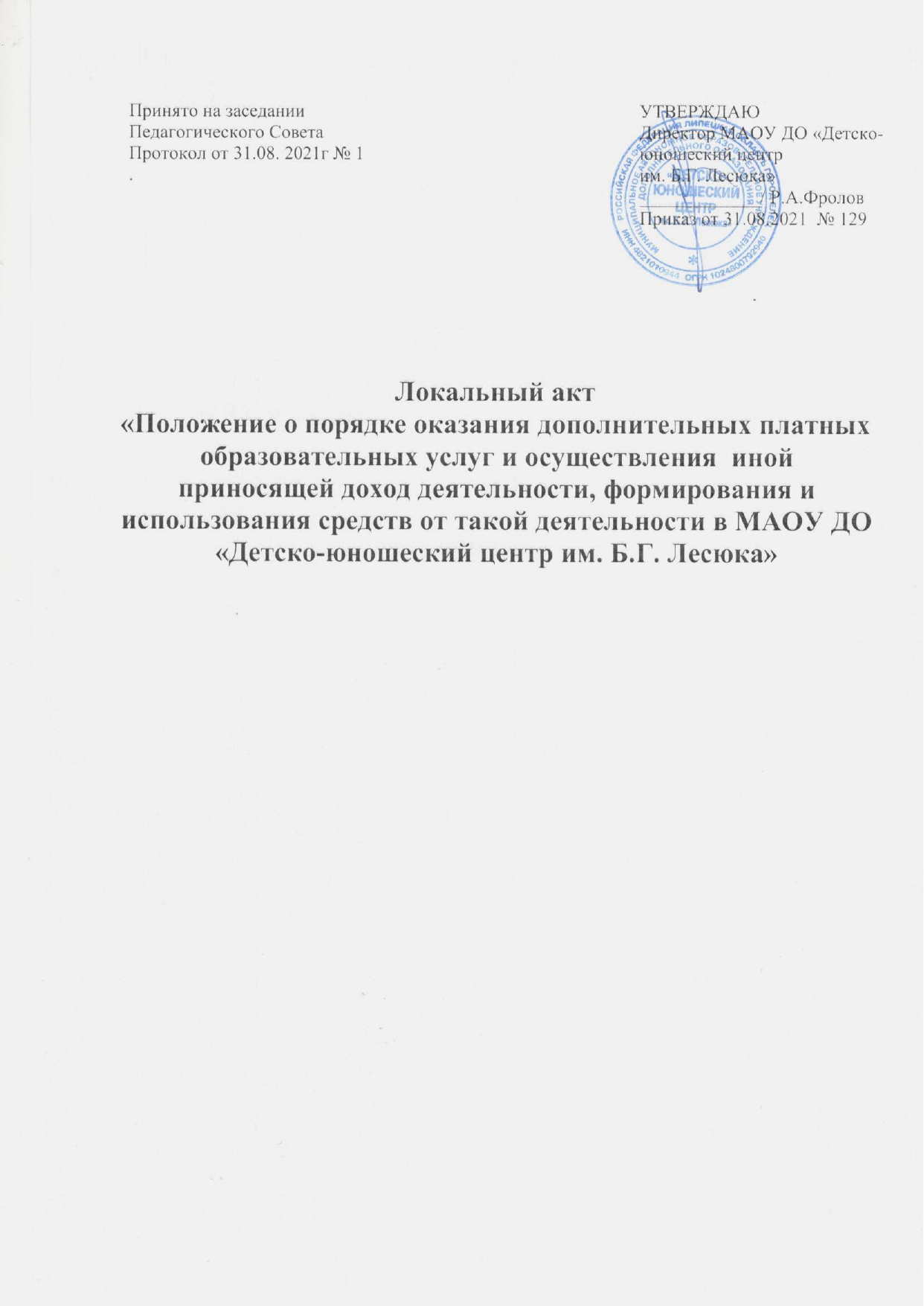 Общие положения1.1. Настоящее Положение разработано в соответствии с Конституцией Российской Федерации, Гражданским кодексом Российской Федерации, Бюджетным кодексом Российской Федерации, Налоговым кодексом Российской Федерации, Законом Российской Федерации от 29.12.2012 № 273-ФЗ «Об образовании в Российской Федерации», Законом Российской Федерации от         06.12.2011 № 402-ФЗ «О бухгалтерском учете», Законом Российской Федерации от 12.01.1996 № 7-ФЗ «О некоммерческих организациях», Законом Российской Федерации от 03.11.06 № 174-ФЗ «Об автономных учреждениях», Законом Российской Федерации от 07.02.1992  № 2300-1 «О защите прав потребителей», Законом Российской Федерации от 11.08.1995 № 135-ФЗ «О благотворительной деятельности и добровольчестве (волонтерстве)», Постановлением Правительства РФ от 15.09.2020 № 1441 «Об утверждении правил оказания платных образовательных услуг», Уставом и иными нормативными актами Российской Федерации.1.2. Положение принято с целью урегулирования отношений, возникающих в МАОУ ДО «Детско-юношеский центр им. Б. Г. Лесюка» (далее – Учреждение) при осуществлении приносящей доход деятельности, а также при формировании и использовании средств, поступивших от нее.1.3. Под приносящей доходы деятельностью в настоящем Положении понимается экономическая, финансовая деятельность Учреждения, не связанная с выполнением муниципального задания, финансируемого из бюджета городского округа город Елец (с финансовым обеспечением образовательной деятельности Учреждения его учредителем). Под платными дополнительными образовательными услугами понимается ведение образовательной деятельности по заданиям и за счет средств физических или юридических лиц (далее – заказчики).Приносящая доход деятельность может осуществляться Учреждением постольку, поскольку это служит достижению целей, ради которых оно создано, соответствует указанным целям и не противоречит действующему законодательству.В дальнейшем платные дополнительные образовательные услуги и иная приносящая доход деятельность вместе именуются платная деятельность.1.4. Доходы (внебюджетные средства) – это денежные и иные материальные средства юридических или физических лиц, в том числе родителей (законных представителей) обучающихся, переданные Учреждению на основе добровольного волеизъявления или по гражданско-правовым договорам в соответствии с законодательством Российской Федерации.1.5. Доходы от платной деятельности поступают в самостоятельное распоряжение Учреждения и используются им в соответствии с законодательством РФ и уставными целями по направлениям, установленным в разделе 8 настоящего Положения.Платная деятельность осуществляется с целью:- расширения спектра образовательных и иных услуг;- удовлетворения запросов потребителей в получении дополнительного образования;- развития интеллектуальных и творческих способностей детей и  подростков;- физического развития, укрепления здоровья обучающихся;-  повышения уровня заработной платы работников Учреждения;- совершенствования учебно-материальной базы Учреждения.2. Источники доходов2.1. К источникам доходов и видам платной деятельности Учреждения, указанной в п. 1.3 настоящего Положения, относятся:- добровольные пожертвования, целевые взносы юридических и (или) физических лиц, в том числе родителей (законных представителей) обучающихся;- оказание платных дополнительных услуг, в том числе платных дополнительных образовательных услуг;- оказание консультационных психологических услуг;- организация фестивалей, конкурсов, концертов, спектаклей и иных видов творческой деятельности;- оказание услуг в области спортивно-оздоровительной деятельности;- организация и проведение выставок-продаж, аукционов;- предоставление имущества Учреждения в аренду;- средства, поступающие от арендаторов (пользователей) на возмещение эксплуатационных, коммунальных и других административно-хозяйственных услуг;- средства, поступающие в виде грантов;- иные источники, разрешенные законодательством.2.2. Доход от добровольных пожертвований и целевых взносов может включать в себя:- доход в виде добровольных взносов от физических и юридических лиц;- добровольные пожертвования физических и юридических лиц;- доход в виде целевых средств на развитие материально-технической базы;- доход от прочих целевых поступлений.2.3. Перечень платных услуг, в том числе платных дополнительных образовательных услуг, оказываемых Учреждением, определяется Уставом. Порядок их предоставления определяется Уставом, настоящим положением и иными локальными нормативными актами Учреждения.2.4. Порядок определения платы за оказание (выполнение) платных услуг (работ), устанавливается органом, осуществляющим функции и полномочия учредителя, если иное не предусмотрено федеральным законом.Плата за оказание (выполнение) платных услуг (работ) должна обеспечивать полное возмещение обоснованных и документально подтвержденных затрат (расходов) Учреждения на их оказание (выполнение), в том числе на оплату:- труда;- страховых взносов во внебюджетные фонды налогов;- материальных затрат;- амортизации имущества;- коммунальных расходов;- командировочных расходов;- транспортных расходов.Размер платы за оказание (выполнение) платных услуг (работ) не может быть ниже величины финансового обеспечения оказания (выполнения) таких же услуг (работ) в расчете на единицу услуги (работы), оказываемых (выполняемых) в рамках муниципального задания.Размер платы за оказание (выполнение) платных услуг (работ), относящихся к иным видам деятельности определяется на основании:- установленных нормативными правовыми актами Российской Федерации цен (тарифов) на соответствующие платные услуги (работы) по видам деятельности Учреждения, предусмотренным его уставом (при наличии);- размера расчетных и расчетно-нормативных затрат на оказание (выполнение) Учреждением платных услуг (работ) по видам деятельности Учреждения, предусмотренным его уставом, а также размера расчетных и расчетно-нормативных затрат на содержание имущества Учреждения с учетом:а) анализа фактических затрат Учреждения на оказание (выполнение) платных услуг (работ) по видам деятельности, предусмотренным уставом Учреждения, в предшествующие периоды;б) прогнозной информации о динамике изменения уровня цен (тарифов) в составе затрат на оказание (выполнение) Учреждением платных услуг (работ) по видам деятельности, предусмотренным уставом Учреждения, включая регулируемые государством цены (тарифы) на товары, работы, услуги субъектов естественных монополий;в) анализа существующего и прогнозируемого объема рыночных предложений на аналогичные услуги (работы) и уровня цен (тарифов) на них;г) анализа существующего и прогнозируемого объема спроса на аналогичные услуги (работы).2.5. Доходы от иных внереализационных операций, непосредственно не связанных с видами деятельности, предусмотренными Уставом, могут включать в себя следующие виды доходов:- доход, поступающий  в виде возврата излишне уплаченных налогов;- доход от прочих единовременных поступлений.2.6. Сумма всех средств, поступивших в Учреждение от внебюджетной деятельности, независимо от вышеперечисленных форм их представления, составляет внебюджетный доход Учреждения.3. Порядок осуществления платной деятельности3.1. Реализация платных услуг, принятие благотворительных и спонсорских взносов, пожертвований Учреждением осуществляется на основании гражданско-правовых договоров, заключаемых в соответствии с законодательством Российской Федерации.Примерная форма договора об оказании платных образовательных услуг утверждена приказом Министерства образования и науки РФ от 25.10.2013 № 1185 «Об утверждении примерной формы договора об образовании на обучение по дополнительным образовательным программам».3.2. Учреждение обязано до заключения договора об оказании платной услуги и в период его действия предоставлять заказчику достоверную информацию о себе и об оказываемых платных услугах. Такая информация должна обеспечивать заказчику возможность правильного выбора соответствующих услуг.3.4. Для реализации платной деятельности в Учреждении могут быть созданы структурные подразделения, которые выступают исполнителями при осуществлении того или иного вида деятельности.Указанные подразделения создаются приказом директора Учреждения, действуют на основании Устава и положений о структурных подразделениях Учреждения.3.5. Доход, полученный от платных услуг за выполненные работы и услуги, а также благотворительные и спонсорские взносы, поступает:- в денежной форме – в кассу или на лицевой (расчетный, при наличии) счет Учреждения. Прием наличных денежных средств осуществляется в соответствии с действующим законодательством РФ;- в виде материальных ценностей – путем постановки их на баланс Учреждения.3.6. Перечисление арендной платы по договорам аренды муниципального имущества, переданного в оперативное управление  Учреждению, и возмещение расходов на оплату коммунальных ресурсов производится арендаторами (пользователями) в безналичной форме.3.7. Безналичные расчеты производятся через банковские учреждения и (или) отделения почтовой связи с зачислением средств на лицевой (расчетный, при наличии) счет Учреждения.4. Оказание платных дополнительных образовательных услуг4.1. При предоставлении платных дополнительных образовательных услуг сохраняется установленный режим работы Учреждения.4.2. Платные дополнительные образовательные услуги оказываются с целью всестороннего удовлетворения потребности населения в сфере образования, улучшения качества предоставляемых услуг, в том числе путем расширения материально-технической базы Учреждения и повышения уровня заработной платы работников Учреждения.4.3. При приеме на обучение за счет средств заказчика заключается договор об образовании на обучение по дополнительным образовательным программам (далее – Договор).4.4. Платные дополнительные образовательные услуги не могут быть оказаны вместо образовательной деятельности, финансовое обеспечение которой осуществляется за счет субсидий на финансовое обеспечение выполнения муниципального задания. Средства, полученные Учреждением при оказании таких платных образовательных услуг, возвращаются заказчикам.4.5. Отказ заказчика от предлагаемых ему платных образовательных услуг не может быть причиной изменения объема и условий уже предоставляемых ему Учреждением образовательных услуг.4.6. Учреждение обязано обеспечить заказчику оказание платных образовательных услуг в полном объеме в соответствии с образовательными программами (частью образовательной программы) и условиями Договора.4.7. Увеличение стоимости платных образовательных услуг после заключения Договора не допускается.4.8. Учреждение вправе снизить стоимость платных образовательных услуг по договору с учетом покрытия недостающей их стоимости за счет собственных средств, в том числе средств, полученных от приносящей доход деятельности, добровольных пожертвований и целевых взносов физических или юридических лиц. Льготы по оплате платных образовательных услуг предоставляются заказчику, если он подходит под одну из вышеперечисленных категорий групп населения (при  наличии документов, подтверждающих льготу):- детям из многодетных семей (если в Учреждении получает услугу 1 ребенок –  20%, если двое и более – на 10% на каждого ребенка);- детям-сиротам – в размере 50%;- детям-инвалидам – в размере 50%;- работникам Учреждения и их детям – в размере 50%.Количество предоставляемых льготных мест в каждой группе не должно  превышать 10% от общего количества обучающихся в группе. Решение о снижении стоимости обучения принимает директор Учреждения.4.9. Виды оказываемых платных образовательных услуг устанавливаются ежегодно приказом директора Учреждения. В течение учебного года возможно внесение изменений в перечень оказываемых платных дополнительных образовательных услуг.4.10 Характер оказываемых платных дополнительных образовательных услуг, размер и условия оплаты определяются Договором, заключаемым с лицом, изъявившим желание на получение от Учреждения платной образовательной услуги.4.11.	 Стоимость платных дополнительных образовательных услуг определяет учредитель.5. Информация о платных дополнительных образовательных услугах, порядок заключения договоров на их оказание5.1. Учреждение обязано до заключения Договора и в период его действия предоставлять заказчику достоверную информацию о себе и об оказываемых платных образовательных услугах. Такая информация должна обеспечивать заказчику возможность правильного выбора соответствующих услуг.5.2. Информация должна содержать сведения о предоставлении платных образовательных услуг в порядке и объеме, которые предусмотрены законами от 7 февраля 1992 г. № 2300-1 «О защите прав потребителей» и от 29 декабря 2012 г. № 273-ФЗ «Об образовании в Российской Федерации».5.3. Договор заключается в простой письменной форме и содержит следующие сведения:- полное наименование Учреждения, его местонахождение;- наименование или фамилия, имя, отчество (при наличии) заказчика, телефон заказчика;- место нахождения или место жительства заказчика;- фамилия, имя, отчество (при наличии) представителя Учреждения и (или) заказчика, реквизиты документа, удостоверяющего полномочия представителя Учреждения и (или) заказчика;- фамилия, имя, отчество (при наличии) обучающегося, его место жительства, телефон (указывается в случае оказания платных образовательных услуг в пользу обучающегося, не являющегося заказчиком по договору);- права, обязанности и ответственность Учреждения, заказчика и обучающегося;- полная стоимость образовательных услуг, порядок их оплаты;- сведения о лицензии на осуществление образовательной деятельности (наименование лицензирующего органа, номер и дата регистрации лицензии);- вид, уровень и (или) направленность образовательной программы (часть образовательной программы определенного уровня, вида и (или) направленности);- форма обучения, учебный план, календарный учебный график;- сроки освоения образовательной программы (продолжительность обучения);- вид документа (при наличии), выдаваемого обучающемуся после успешного освоения им соответствующей образовательной программы (части образовательной программы);- порядок изменения и расторжения договора;- другие необходимые сведения, связанные со спецификой оказываемых платных образовательных услуг.Примерная форма Договора представлена в приложении  к настоящему Положению.5.4. Договор не может содержать условия, которые ограничивают права лиц, имеющих право на получение образования определенного уровня и направленности и подавших заявление о приеме на обучение (далее – поступающие), и обучающихся или снижают уровень предоставления им гарантий по сравнению с условиями, установленными законодательством РФ об образовании. Если условия, ограничивающие права поступающих и обучающихся или снижающие уровень предоставления им гарантий, включены в договор, такие условия не подлежат применению.5.5. Сведения, указанные в договоре, должны соответствовать информации, размещенной на официальном сайте Учреждения на дату заключения договора.5.6. Договор может быть расторгнут по соглашению Сторон.5.7. Договор может быть расторгнут по инициативе Учреждения в одностороннем порядке в случаях:установления нарушения порядка приема в образовательную организацию, повлекшего по вине обучающегося его незаконное зачисление в эту образовательную организацию;просрочки оплаты стоимости платных образовательных услуг;невозможности надлежащего исполнения обязательства по оказанию платных образовательных услуг вследствие действий (бездействия) обучающегося;в иных случаях, предусмотренных законодательством Российской Федерации.5.8. Договор расторгается досрочно:по инициативе обучающегося или родителей (законных представителей) несовершеннолетнего обучающегося, в том числе в случае перевода обучающегося для продолжения освоения образовательной программы в другую организацию, осуществляющую образовательную деятельность;по инициативе Учреждения в случае применения к обучающемуся, достигшему возраста пятнадцати лет, отчисления как меры дисциплинарного взыскания, в случае установления нарушения порядка приема в Учреждение, повлекшего по вине обучающегося его незаконное зачисление в Учреждение;по обстоятельствам, не зависящим от воли обучающегося или родителей (законных представителей) несовершеннолетнего обучающегося и Учреждения, в том числе в случае ликвидации Учреждения.5.9. Учреждение вправе отказаться от исполнения обязательств по Договору при условии полного возмещения Заказчику убытков.5.10. Обучающийся (Заказчик) вправе отказаться от исполнения Договора при условии оплаты Исполнителю фактически понесенных им расходов, связанных с исполнением обязательств по Договору.6. Организация образовательного процесса при организации платных дополнительных образовательных услуг6.1.	 Учебные занятия по оказанию платных дополнительных образовательных услуг начинаются не ранее чем с 10 сентября учебного года по мере комплектования групп в количестве от 3 до 10 человек, либо в индивидуальном порядке. 6.2.	 Обучение ведется по дополнительным общеразвивающим программам, утвержденным директором Учреждения.6.3.	 Учебный план, штатное расписание, календарный учебный график (расписание занятий) утверждаются директором Учреждения.6.4.	  Занятие, консультация для детей школьного возраста, взрослых длится 40-45 минут. Занятие, консультация  для детей дошкольного возраста длится 20-35 минут. Продолжительность перемены — не менее 10 минут.6.5.	 Время начала занятий определяется возможностями Учреждения                   по предоставлению аудиторного фонда до и после занятий по основному расписанию, финансируемых из муниципального бюджета, но не ранее, чем                     через 45 минут от основного расписания.6.6.	 Время каникул определяется графиком учебного процесса.6.7.	 Форма проведения занятия, технологии обучения определяются педагогом  самостоятельно.6.8.	 Проведенные учебные занятия по оказанию платных дополнительных образовательных услуг заносятся педагогом в Журнал о проведении занятий по оказанию дополнительных платных образовательных услуг. Обучающиеся, пропустившие занятия по болезни, отмечаются в журнале - «Нб»; в других случаях – «Н».7.  Руководство и кадровое обеспечение при организации платных дополнительных образовательных услуг.7.1.	Общее руководство платными дополнительными образовательными услугами осуществляет директор Учреждения. Директор Учреждения правомочен подписывать договоры, устанавливать штатное расписание и осуществлять другие организационно-распорядительные функции, согласно Уставу Учреждения, без доверенности. 7.2.	Правомочия других должностных лиц определяются на основании заключённых с ними трудовых договоров (дополнительных соглашений к трудовым договорам) или гражданско-правовых договоров. 7.3.	Для руководства предоставлением платных дополнительных образовательных услуг, координации деятельности назначается руководитель отделения платных образовательных услуг.7.4.	Педагогический состав формируется на основе трудовых договоров (дополнительных соглашений к трудовым договорам) или гражданско-правовых договоров из числа педагогов Учреждения и привлеченных преподавателей. Квалификация педагогических работников и административного персонала должна соответствовать требованиям, предъявляемым к оказываемой платной дополнительной образовательной услуге.7.5.	Общим требованием к персоналу, работающему на оказании платных дополнительных образовательных услуг, является материальная ответственность за причинение убытков Учреждению в связи с недобросовестным исполнением своих должностных обязанностей по оказанию платных дополнительных образовательных услуг, в порядке и в пределах, установленных условиями Договора, трудовым и гражданским  законодательством РФ.8. Основные направления, порядок и условия расходования доходов (внебюджетных средств), полученных от платной деятельности8.1. Доходы (средства), полученные Учреждением  от платной деятельности, являются дополнительным источником финансирования его расходов.8.1.1. Денежные средства, полученные от платной деятельности, могут расходоваться по следующим направлениям:- на оплату труда и начисления на фонд оплаты труда;- на оплату налогов; - на оплату коммунальных услуг;- на оплату услуг связи;- на закупку материалов (строительные, текстильные и т.д.);- на укрепление материально-технической базы по направлениям:- на канцелярские и хозяйственные расходы;- на приобретение, содержание и текущий ремонт основных средств и пр.;- на приобретение сувениров, подарков;- на проведение мероприятий и праздников;- на оплату командировочных расходов;- на расходы по повышению квалификации работников;- на приобретение методической и учебной литературы;- на оплату услуг организаций (индивидуальных предпринимателей. физических лиц), оказывающих  печатные, копировально-множительные услуги, услуги нотариуса, организационные, бухгалтерские, юридические и прочие  услуги.8.1.2. Имущество, приобретенное за счет средств (доходов), полученных от платной деятельности, поступает в самостоятельное распоряжение Учреждения и подлежит обособленному учету.8.2. Учреждение самостоятельно определяет направления и порядок использования своих средств, в том числе их долю, направляемую на оплату труда, стимулирование (поощрение), материальную помощь работников, а также создание внебюджетных фондов организационного, учебного, научного и  материально-технического развития.8.3. Порядок расходования доходов (средств),  полученных Учреждением  от платной деятельности, осуществляется в соответствии с установленными настоящим Положением приоритетами в следующей очередности:- оплата труда лиц, осуществляющих, организующих, администрирующих и обеспечивающих учебный процесс в рамках дополнительного и целевого набора, а также иной внебюджетной деятельности;- обеспечение хозяйственной деятельности Учреждения, в том числе возмещение расходов по содержанию имущества;- обеспечение образовательного процесса;- улучшение материально-технического обеспечения учебного процесса, развитие Учреждения;- содержание обучающихся и воспитанников Учреждения (инвентарь, игрушки, канцелярские принадлежности, мебель и т.д.);- иные расходы, связанные с деятельностью Учреждения, не обеспеченные бюджетными ассигнованиями.8.4. Основным документом, определяющим распределение внебюджетных средств по статьям расходов, является план финансово-хозяйственной деятельности Учреждения на соответствующий финансовый год.9. Порядок и условия расходования отдельных видов доходов (внебюджетных средств) полученных от платной деятельности9.1. Добровольные пожертвования, целевые взносы юридических и (или) физических лиц, в том числе родителей (законных представителей) обучающихся, иностранных граждан и (или) иностранных юридических лиц расходуются Учреждением на уставные цели.Указанные пожертвования и взносы могут расходоваться на приобретение:- книг и учебно-методических пособий;- технических средств обучения;- мебели, инструментов и оборудования;- канцтоваров и хозяйственных материалов;- материалов для занятий;- наглядных пособий;- средств дезинфекции;- подписных изданий;- на создание интерьеров, эстетического оформления учреждения;- благоустройство территории;- содержание и обслуживание множительной техники;- обеспечение досуговых мероприятий с обучающимися;- иные цели, указанные лицом, осуществляющим пожертвование или взнос.Расходование целевых средств, полученных Учреждением, определяет даритель (жертвователь).В случае, если цель вносителем пожертвования или взноса не определена, решение о расходовании денежных средств принимает директор Учреждения.9.2. Доходы от платных дополнительных образовательных услуг распределяются следующим образом:- на оплату труда педагогическим работникам, администрации, работникам оказывающим содействие (непосредственно не занятым) в оказании платных услуг – 40  %, - на другие цели по направлениям, перечисленным в п. 8.1.1  настоящего Положения – 60 %.9.3. Конкретный размер денежных средств, полученных от платной деятельности, направляемый на оплату труда работника указывается в договоре, заключенном с ним.9.4. Во всех случаях выплаты работникам (надбавки, доплаты, стимулирующие выплаты) за счет доходов (средств), полученных образовательным учреждением от платной деятельности, осуществляются одновременно с выплатой заработной платы.Контроль и ответственность10.1. Учреждение несет ответственность за организацию платных дополнительных услуг, за соблюдение дисциплины, цен при оказании платных дополнительных услуг, выполнение законодательства о защите прав потребителей, правильность учета платных дополнительных услуг, эффективное использование средств, поступивших от платной  деятельности.10.2. Директор Учреждения осуществляет общее руководство платной деятельностью Учреждения.10.3. Контроль за правильностью исполнения утвержденных смет доходов и расходов, использования средств от платных услуг возлагается на директора Учреждения, заместителя директора, главного бухгалтера.10.4. Заместитель директора по соответствующему направлению деятельности организует проекты и программы в рамках платной деятельности, а также несет персональную ответственность за их реализацию.10.5. Руководители подразделений, осуществляющих платную деятельность, разрабатывают, реализуют проекты (программы) работы в рамках платной деятельности, а также несут ответственность за их реализацию в соответствующем подразделении Учреждения.10.6. Ежеквартально бухгалтерия представляет директору информацию об использовании средств от платной деятельности.10.7. Бухгалтер, курирующий платную деятельность Учреждения, обязан своевременно обеспечивать директора Учреждения информацией о доходах и расходах от платной деятельности, акцептировании и оплате счетов, оплате труда, размерах отчислений и др. 10.8. Должностные лица несут установленную законодательством РФ дисциплинарную, административную и уголовную ответственность за искажение отчетности в части отражения операций со средствами от платной деятельности.Заключительная часть11.1. Учреждение имеет право дополнять и изменять отдельные статьи данного Положения, не противоречащие действующему законодательству о внебюджетной деятельности автономного образовательного учреждения.Все изменения и дополнения к настоящему Положению утверждаются директором Учреждения.11.2. Настоящее Положение вступает в силу с момента его утверждения.11.3. Положение является обязательным для исполнения всеми работниками Учреждения.